Výuka hry na kytaru - Lekce 7 - Koledy a vánoční písničkyAhoj kytaristi, dneska Vám zasíláme několik koled a písniček, abyste mohli rodině svojí hrou a zpěvem zpříjemnit vánoční svátky ;) Štěstí, zdraví, pokoj svatý   D               A7          D    A7   D1. Štěstí, zdraví, pokoj svatý vinšujeme vám,   D           A7        D     A7     D   nejprv panu hospodáři pak našim dítkám.   D                Zdaleka se béřeme, novinu vám neseme,                   A7         D      A7   D   co jest se nám přihodilo v městě Betlémě.   D               A7          D    A7   D2. Narodil se tam synáček, posílá mě k vám,   D           A7        D     A7     D   byste mu koledy dali - však já mu ji dám.   D               Chlebíčka nechce bráti, nakrmila ho máti,                A7          D    A7   D   radš tolárek neb dukátek máte poslati.   D               A7          D    A7   D3. Pěkně prosím, odbuďte mě, nemám tu kdy stát,   D           A7        D     A7     D   ještě musím do Betléma dítko kolíbat.   D               Dítko je to bohatý, v nebi vám to zaplatí,                A7       D      A7   D   že se budete po smrti s ním radovati.PurpuraD                                G              DTiše a ochotně purpura na plotně voní, stále voní,                                     A7   Emi  A7nikdo si nevšímá, jak život mění se v dým.D                                       G           DSnad jenom v podkroví básníci bláhoví pro ni slzy roní,                    A7               D G  D D7hrany jí odzvoní rampouchem křišťálovým.G                                         DSlunce se vynoří, hned však se k pohoří skloní, rychle skloní,  Hmi                 E              A     DmiAdim  A7a pak se dostaví dlouhá a pokojná noc.D                               G              DTiše a ochotně purpura na plotně voní, stále voní,                          A7              D  G  Dpo ní k nám vklouzlo to tajemné kouzlo vánoc.Vánoce, vánoce přicházejí   C              G7                        CR: Vánoce, vánoce přicházejí, zpívejme přátelé,                          G7                       C   po roce vánoce, vánoce přicházejí, šťastné a veselé.   G7                          D7            G1. Proč jen děda říct si nedá, tluče o stůl v předsíni                            D7            G   a pak, běda, marně hledá kapra pod skříní.                       D7        G   Naše teta peče léta na vánoce vánočku,                         D7          G    G7    nereptáme, aspoň máme něco pro kočku.  Jó!R: Vánoce, vánoce přicházejí ...   G7                          D7            G2. Bez prskavek, tvrdil Slávek, na Štědrý den nelze být                        D7            G   a pak táta s minimaxem zavlažoval byt.                     D7           G   Tyhle ryby neměly by maso míti samou kost,                              D7          G        G7    říká táta vždy, když chvátá na pohotovost.R:   G7                       D7            G3. Jednou v roce na vánoce strejda housle popadne,                              D7       G   jeho vinou se z nich linou tóny záhadné.                           D7        G   Strejdu vida děda přidá "Neseme vám noviny"                               D           G        G7    čímž prakticky zničí vždycky večer rodinný.R:   G7                          D7            G4. A když sní se, co je v míse, televizor pustíme,                              D7            G   v jizbě dusné všechno usne v blaženosti své.                            D7           G   Mně se taky klíží zraky, bylo toho trochu moc,                              D7          G    G7    máme na rok na klid nárok, zas až do vánoc.R:Štědrej večer nastalD       G     A D     D       GŠtědrej večer nastal. Štědrej večer nastal,A7  D                   G    A7 D   koledy přichystal, koledy přichystal.D   G     A D      D   G     Panimámo, vstaňte. Panimámo, vstaňte,A7  D                  G     A7 Dkoledu nám dejte, koledu nám dejte.D   G    A D     D   G    A7 D     Panimáma vstala. Panimáma vstala,A7  D                G  A7  D koledu nám dala, koledu nám dala.Další vánoční koledy můžete najít v nejrůznějších zpěvnících a na internetu například: https://pisnicky-akordy.cz/vanocni-koledy. Milí kytaristi, přejeme Vám krásné vánoční svátky, pohodu kolem sebe, hodně zdraví a nějaký ten dáreček od Ježíška. Pořádně si odpočiňte a příští rok se doufejme zase sejdeme!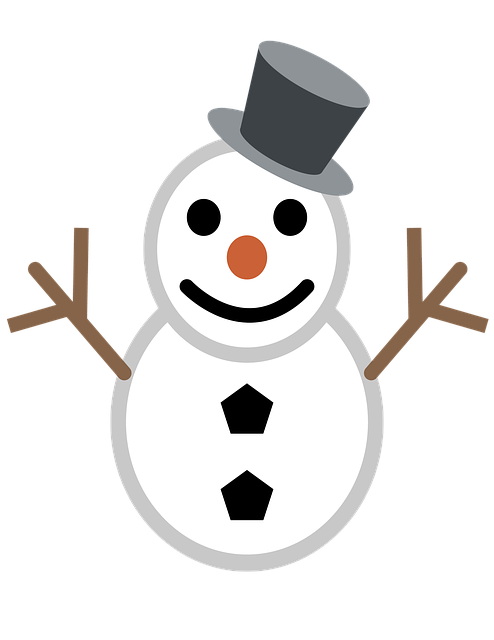 PS: Občas si zabrnkejte, abyste úplně nezapomněli pracně naučené akordy :)